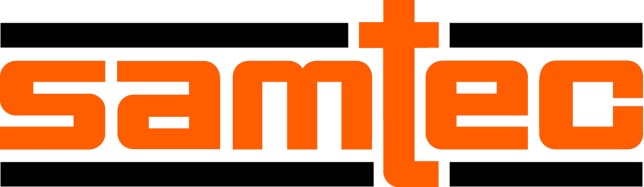 Samtec社、Bishop欧州顧客調査で10回目の第1位を獲得Samtec, Inc.（Samtec社）は、電子インターコネクトソリューションの広範な製品群を有する世界的メーカーです。非上場ながら、年間売上高は6億6,100万ドルに上ります。Samtec社は、最近実施されたBishop & Associates社のによる電子コネクタ産業の欧州顧客調査において、総合評価で最高位を獲得しました。Samtec社が、欧州においてコネクタ会社第1位にランクされるのは、今回が10回目になります。Samtec社は、同調査において最高位の総合評価を受けました。同社は、技術者および調達担当による評価で第1位を獲得しました。Samtec社ウェブサイト（www.samtec.com）は、総合満足度、容易な製品検索、技術資料の入手しやすさ、発注時の満足度において最高ランクでした。また、サンプルの提供、技術的サポート・専門知識、営業担当者のサポート、インサイドセールス/顧客サービス、要求された納期への対応、発注のリードタイム、およびオンタイム供給においても、最高位の評価を獲得しました。「欧州顧客サービス調査で10回にわたり第1位を獲得するのは素晴らしいことです」とBishop & Associates社社長のRon Bishop（ロン・ビショップ）氏は語っています。「この成果は、Samtec社が同社のあらゆる階層でサービスに注力していることの証明です。また、Samtec社は、サービスの定義が進化することを熟知しており、同社がその進化とともに変化していることをも示しています。Bishop & Associates社は、毎年、コネクタ産業及び選定されたコネクタ製造業者の評価について、電子機器製造業者（OEM）、ケーブル組立製造業者、委託製造業者（OEM）、および代理店に対して調査を実施しています。回答者の市場分野は様々ですが、主要なセグメントには、産業制御、自動車、軍事/官公庁、通信、医療、コンピュータ/周辺機器、航空機/ミサイル、家電・電子機器、運輸、テスト/計測機、オフィス/事業用機器等が含まれます。調査対象は、Molex、TE Connectivity、Amphenol、3M Electronics、Phoenix Contact、ODU、Rosenberger、EPT、Harting、WAGO、LEMO、Huber + Suhner、ヒロセ電機、J.S.T.を含む、46社のコネクタ製造業者でした。Samtec, Inc.について：1976年創業のSamtec社は、非上場企業で、年間売上高は6億6,100万ドルに上ります。ICとボード間およびICパッケージ、高速ボード・ツー・ボード、高速ケーブル、ミッドボードおよびパネル・オプティクス、フレキシブル・スタッキング、ならびに小型/堅牢部品およびケーブル等、幅広い電子インターコネクト・ソリューションの製品を有する、世界的な製造業者です。Samtec テクノロジー・センターは、ベアダイから距離100メートルのインターフェースまでのシステムおよびその間のあらゆるインターコネクトポイントに関して、性能・コスト共に最適化するための、技術、戦略および製品の開発・高度化に注力しています。18カ国、33箇所の拠点における、Samtec社の世界的なサポート体制が比類なき顧客サービスの提供を可能としています。より詳しい情報は、Samtec社ウェブサイトをご覧ください（http://www.samtec.com）。Bishop & Associates, Inc.について：Bishop & Associates社は、世界の電子コネクタ産業を専門とする市場調査会社です。同社は、「ビショップ・レポート」と題する月刊ニュースレターおよび毎月2回発行の電子出版物「コネクタ・サプライヤ」を発行しています。20名の調査員スタッフによる、地域別、エンドユーザー機器市場別、コネクタ製品／インターコネクション技術別の調査報告書もあります。同社はまた、幹部向け就職斡旋サービスの提供、マルチクライアント研究（複数顧客からの共同受託研究）および顧客調査の実施、およびM&A活動支援を行っています。より詳しい情報は、Bishop & Associates社ウェブサイトをご覧ください（http://bishopinc.com/）。お問い合わせ先：Samtec, Inc.（Samtec社）:Danny Boesing（ダニー・ボーシング）Product Marketing Director（製品マーケテイング担当役員）danny.boesing@samtec.comBishop & Associates, Inc.（Bishop & Associates社）:Ron Bishop（ロン・ビショップ）President（社長）bishop@bishopinc.com